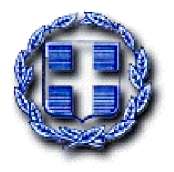 ΕΛΛΗΝΙΚΗ ΔΗΜΟΚΡΑΤΙΑ                                         Γάζι,	……./……./…………    ΝΟΜΟΣ ΗΡΑΚΛΕΙΟΥ   ΔΗΜΟΣ ΜΑΛΕΒΙΖΙΟΥ	                                   ΑΙΤΗΣΗ ΕΘΕΛΟΝΤΗ – ΕΘΕΛΟΝΤΡΙΑΣΟΝΟΜΑ: ………………………………………………………………………………………ΕΠΩΝΥΜΟ: ………………………………………………………………………………………..ΠΑΤΡΩΝΥΜΟ: .......................................................................ΕΠΑΓΓΕΛΜΑ:……………………………………………………………………………………… Δ/ΝΣΗ: ................................................................................ΤΗΛΕΦΩΝΑ ΕΠΙΚΟΙΝΩΝΙΑΣ: …………………………………………………………… EMAIL:………………………………………………………………………………………………. ΔΡΑΣΕΙΣ ΣΤΙΣ ΟΠΟΙΕΣ ΘΕΛΩ ΝΑ ΣΥΜΜΕΤΕΧΩ 1. □ Προστασία φυσικού περιβάλλοντος και καθαριότητα    2. □ Αντιμετώπιση φυσικών καταστροφών  3. □ Υγεία, πρόνοια και αλληλεγγύη 4. □ Πολιτισμός, Παιδεία και Αθλητισμός 5. □ Αξιοποίηση και υποστήριξη εθνικών και ευρωπαϊκών αναπτυξιακών προγραμμάτων 6. □ «Υιοθεσία» και φροντίδα φυσικών, πολιτιστικών και ιστορικών μνημείων7. □ Ενίσχυση του διοικητικού έργου της τοπικής κοινότητας………………………..8. □ Άλλες ειδικές δράσεις Ειδικό ενδιαφέρον για τους τομείς που επιλέξατε:        Προηγούμενη εμπειρία σε εθελοντικές δράσεις:Υπογραφή